Série: Serviço CristãoEstudo nº 4: Compromisso com a igreja local – Hebreus 10.25O que significa ser um membro comprometido de uma igreja local? Significa praticar a mutualidade cristã que estudamos recentemente: • Ameis uns aos outros (Jo 13.34-35). Essa tem que ser a marca principal de um membro de igreja comprometido. A igreja local é o lugar onde podemos mostrar amor comprometido uns aos outros. Na igreja local o nosso amor uns para com os outros se torna aparente ao mundo. • Encorajeis uns aos outros (Hb 10.24-25). Uma membresia de igreja fiel está associada a estimularmos uns aos outros. Isso certamente significa que estamos em uma frequência regular.  • Um pacificador (Rm 14.19; Tg 3.18). Isso nos descreve como membros?     • Edifica os outros (Ef 4.11-16). É por isso que os membros se reúnem. Para desenvolver uns aos outros e edificar uns aos outros.  • Suporta uns aos outros. Todos os crentes são caracterizados pela longanimidade e paciência, frequentemente em face de decepções, frustrações, perdas, ataques, difamações e ofensas (Mt 18.21-22; Rm 15.1). Ao levarmos as cargas uns dos outros, nós cumprimos a lei de Cristo (Gl 6.2). O problema para muitos de nós é que não damos valor à igreja local. Não damos valor à comunhão.A Bíblia fala da importância da igreja local: Paulo escreve para igrejas locais com problemas específicos em cada uma delas. É assim com a Igreja de Corinto, com a Igreja de Éfeso, com a Igreja de Filipos e todas as demais para as quais ele escreveu.Jesus, no livro de Apocalipse escreve para Igrejas locais que possuem qualidades e pecados específicos. Não é possível pensar na igreja do lado de cá da redenção, sem pensar na igreja local da qual os membros devem fazer parte, com suas qualidades e com seus defeitos.Na igreja local você desenvolve a comunhão com seus irmãos: Pessoas que não frequentam a igreja local e estão, constantemente, “pulando de galho em galho” não conseguirão desenvolver comunhão com os demais membros do corpo de Cristo. Não serão moldados para a mortificação do velho homem e o surgimento de um novo ser humano segundo Jesus. Não conseguirão viver com diferenças, não conseguirão perdoar e nem tampouco serem perdoados. Não poderão tornar conhecidos seus anseios e necessidades, pedir orações ou fazer o mesmo pelos demais.  IGREJA PRESBITERIANA DE JUNDIAÍ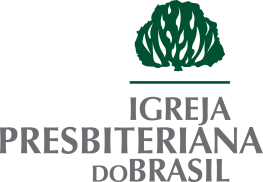 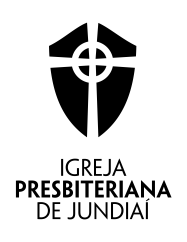 APLICAÇÕES PARA O PEQUENO GRUPOServiço CristãoESTUDO 04: COMPROMISSO COM A IGREJA LOCALDevocional: Atos 2.46-471. O que os cristãos desse texto faziam todos os dias?__________________________________________________________________________________________________________________________________________________________________________________________________________________2. Que resultado pessoal pode ser visto na vida daquela igreja?__________________________________________________________________________________________________________________________________________________________________________________________________________________3. E a comunidade cristã? Que resultado acabava colhendo?_________________________________________________________________________________________________________________________________________________________________________________________________________________4. Olhando para esse texto você acha importante frequentar a igreja? Por quê?__________________________________________________________________________________________________________________________________________________________________________________________________________________Reflita e pratique: Como você pode estar mais presente na igreja local ao menos em seus trabalhos regulares? De que maneira você pode testemunhar o amor que tem por Cristo para aqueles que ainda não o conhecem? Você acha que sua ausência pode ser um mau testemunho para um visitante que ainda não conhece a Jesus como Salvador? Por quê?